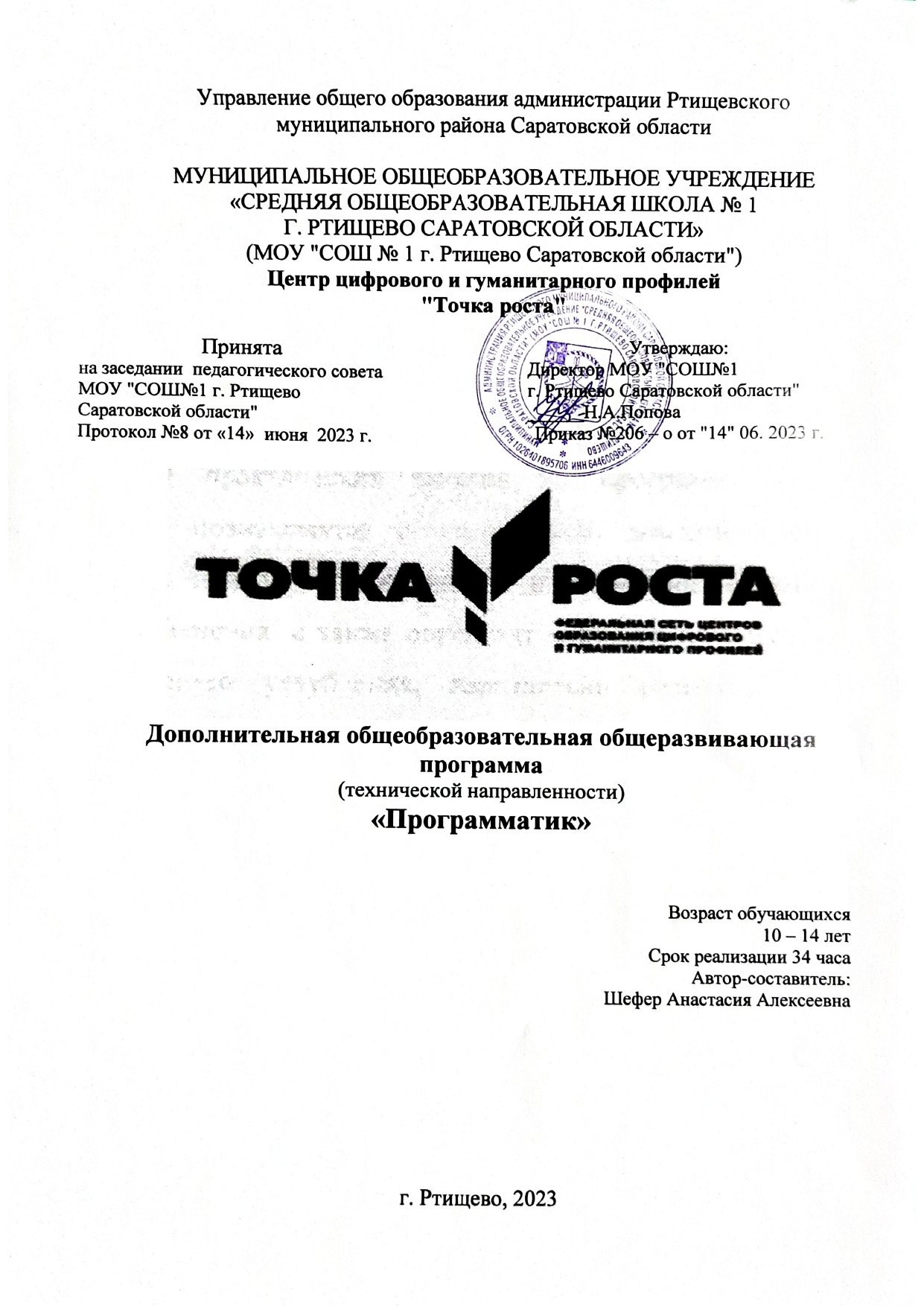 Содержание:Титульный лист1. «Комплекс основных характеристик дополнительной общеобразовательной общеразвивающей программы»:Пояснительная записка................................................................3 - 4Цель и задачи программы............................................................4 - 5Планируемые результаты............................................................5 -10Содержание программы:Учебный  план........................................................................10-11Содержание учебного плана......................................................11Формы аттестации и их периодичность....................................11-12«Комплекс организационно-педагогических условий»:Методическое обеспечение.......................................................12 - 13Условия реализации программы.............................................. 13 - 14Календарный учебный график (Приложение № 1).......................14Оценочные материалы……...………..............................................14Список литературы...........................................................................14Методический кейс.............................................................................................15Приложение № 1…………………………………………………………………15Приложение № 2…………………………………………………………………191. «Комплекс основных характеристик дополнительной общеобразовательной общеразвивающей программы»:Пояснительная записка:Программа  дополнительного образования «Программатик» начального общего образования разработана на  основании:Федеральным Законом Российской Федерации от 29.12.2012 г. № 273 «ОбобразованиивРоссийской Федерации»;Национальнымпроектом«Образование»,утвержденногопрезидиумомСовета при ПрезидентеРФ постратегическому развитиюи национальнымпроектам(протоколот3сентября 2018г.№ 10);ПриказомМинистерстваПросвещенияРоссийскойФедерацииот9ноября2018г.№196«ОбутвержденииПорядкаорганизациииосуществленияобразовательнойдеятельностиподополнительнымобщеобразовательнымпрограммам»;Постановлением Главного государственного санитарного врача РФ от 28сентября 2020г. № 28 «Об утверждении СанПиН 2.4.4. 3648-20 «Санитарно-эпидемиологическиетребованиякорганизациивоспитанияиобучения,отдыхаиоздоровлениядетей и молодежи»;Письмом Министерства образования и науки РФ от 18.11.15 № 09-3242онаправлении«Методическихрекомендацийпопроектированиюдополнительныхобщеразвивающихпрограмм»(включаяразноуровневыепрограммы);ПравиламиПФДО(Приказ«ОбутвержденииПравилперсонифицированногофинансированиядополнительногообразованиявСаратовскойобласти»от21.05.2019г.№1077,п.51.);Распоряжением Министерства Просвещения Российской Федерации от25.12.2019года«Обутвержденииметодологии(целевоймодели)наставничестваобучающихсядляорганизации,осуществляющихдеятельность	по	общеобразовательным,	дополнительнымобщеобразовательнымипрограммамсреднегопрофессиональногообразования,втомчислесприменениемлучшихпрактикобменаопытоммеждуобучающимися».Программа «Программатик», является долгосрочной программой, рассчитана на возраст обучающихся 10 - 14 лет. Срок реализации программы составляет 34 часа, и проводится в очно- заочном режиме 1 раз в неделю по 1 часу (1 академический час составляет 40 минут) с 2 группами детей в количестве не более 15 человек в одной группе, занятия проводятся в очно-заочной форме обучения.Режим занятий: 1 раз в неделю по 1 академическому часу.Актуальность программыВ любой сфере деятельности  человека  используется компьютер. Дети с ограниченными возможностями – это дети, которые имеют инвалидность или различные заболевания, в том числе и хронические.  В силу того, что многие дети имеют отклонения  и нарушения в умственном и физическом развитии и не способны заниматься обучению работе на компьютере в общеобразовательных  школах или кружках, особое  значение приобретает деятельность по обучению детей работе на компьютере в центрах реабилитации. Ограниченные возможности ребёнка  значительно ограничивают их жизнедеятельность,  приводят к социальной дезадаптации  вследствие нарушения их развития и роста, способностей  к обучению, общению, трудовой деятельности в будущем. В современных социально - экономических условиях развития общества перед педагогической наукой стоят задачи поиска наиболее оптимальных условий обучения и воспитания детей с ограниченными возможностями здоровья. Успешное обучение и воспитание этих детей является предпосылкой полноценной социально - трудовой адаптации их в обществе, в этом им поможет компьютеризация. Разумеется, информационные технологии не способны избавить  ребёнка с ограниченными возможностями здоровья от его недостатка и снять все возникающие в связи с этим проблемы. Однако осознание того, что ему становятся доступны неведомые раньше знания, умения, формы общения, игры, управление непосредственно окружающей его обстановкой, дает ему веру в свои силы.Весьма интересным видится вопрос о том, насколько возможно овладение хотя бы  простейшими операциями на компьютере детьми с ограниченными возможностями.  Вопрос этот возник совсем недавно, и всё, что касается обучения, воспитания и простого взаимодействия  ребёнка с ограниченными возможностями, видится актуальной проблемойПедагогическая целенаправленность  Дополнительная образовательная программа “Программатик”, являясь прикладной, носит практико-ориентированный характер и направлена на овладение учащимися основными приёмами работы на компьтере. Обучение по данной программе создаёт благоприятные условия для интеллектуального  воспитания личности ребенка, профессионального самоопределения, развития познавательной активности и творческой самореализации учащихся.В реабилитационном процессе ребёнка немаловажную роль играет обучение  в компьютерном классе. У детей наблюдается развитие познавательных интересов, интеллектуальных и творческих способностей. Ребёнку  с ограниченными возможностями  легче адаптироваться в жизни и почувствовать себя полезным обществу. Улучшается восприятие мира.1.2. Цель  программы: Повышение грамотности детей в соответствии с требованиями, предъявляемыми  современным уровнем развития компьютерных технологий, усвоение ими  теоретических знаний по наиболее продуктивному использованию компьютерной техники, а также навык работы с различными прикладными программами.  Задачи программы:Обучающие:формировать начальные навыки работы за компьютером;учить правилам работы за компьютером, организации рабочего места и ТБРазвивающие:Развитие логического мышления;Развитие абстрактного, наглядно-образного мышления;Раскрытие творческих спообностей и наклонностей обучающихся;Расширение словарного запаса обучающихся и расширение представлений об окружающем мире;развитие сенсорных возможностей детей.Воспитывающие:воспитывать самостоятельность, собранность, сосредоточенность, усидчивость;воспитывать культуру общения, навыки сотрудничества;воспитывать бережное и аккуратное отношение к техникеПрограмма предусматривает включение учащихся в различные виды деятельности:познавательную, практическую и другие;репродуктивную (продуктивную), поисковую, художественную, творческую, познавательную направленность и др.1.3.Планируемые результатыВ результате освоения курса внеурочной деятельности «Программатик» формируются следующие умения:применять правила техники безопасности при работе ПК;правильно организовывать свое рабочее место;соблюдать алгоритм включения и выключения ПК;выбирать и загружать нужную программу; уметь работать с  папками;уметь  работать  с файлами;уметь работать в  графических редакторах, с использованием ПК;иметь  навыки обработки информации посредством современных компьютерных технологий; применять различные графические эффекты;иметь представление о методах  и способах создания анимации. создавать надписи, заголовки, размещать текст по траектории.Результаты работыПо окончании обучения учащиеся должны демонстрировать сформированные умения и навыки работы с компьютером и применять их в практической деятельности и повседневной жизни.Личностные результаты:формирование ответственного отношения к учению, готовности и способности обучающихся к саморазвитию и самообразованию на основе мотивации к обучению и познанию;формирование целостного мировоззрения, соответствующего современному уровню развития науки и общественной практики;развитие осознанного и ответственного отношения к собственным поступкам;формирование коммуникативной компетентности в процессе образовательной, учебно-исследовательской, творческой и других видов деятельности.Метапредметные результаты:умение самостоятельно определять цели своего обучения, ставить и формулировать для себя новые задачи в учёбе и познавательной деятельности, развивать мотивы и интересы своей познавательной деятельности;владение основами самоконтроля, самооценки, принятия решений и осуществления осознанного выбора в учебной и познавательной деятельности;умение определять понятия, создавать обобщения, устанавливать аналогии, классифицировать, самостоятельно выбирать основания и критерии для классификации, устанавливать причинно-следственные связи, строить логическое рассуждение, умозаключение (индуктивное, дедуктивное и по аналогии) и делать выводы;умение создавать, применять и преобразовывать знаки и символы, модели и схемы для решения учебных и познавательных задач;умение осознанно использовать речевые средства в соответствии с задачей коммуникации; владение устной и письменной речью;формирование и развитие компетентности в области использования информационно-коммуникационных технологий (далее ИКТ-компетенции).активное использование речевых средств и средств информационных и коммуникационных технологий (далее - ИКТ) для решения коммуникативных и познавательных задач;использование различных способов поиска (в справочных источниках и открытом учебном информационном пространстве сети Интернет), сбора, обработки, анализа, организации, передачи и интерпретации информации в соответствии с коммуникативными и познавательными задачами и технологиями учебного предмета; в том числе умение вводить текст с помощью клавиатуры, фиксировать (записывать) в цифровой форме измеряемые величины и анализировать изображения, звуки, готовить свое выступление и выступать с аудио-, видео- и графическим сопровождением; соблюдать нормы информационной избирательности, этики и этикета;овладение логическими действиями сравнения, анализа, синтеза, обобщения, классификации по родовидовым признакам, установления аналогий и причинно-следственных связей, построения рассуждений, отнесения к известным понятиям;Предметные результаты:-уметь использовать готовые прикладные компьютерные программы (PowerPoint, Paint, MS Word) и сервисы в выбранной специализации, умение работать с описаниями программ и сервисами;- понимать роль информации в деятельности человека;- работать с источниками информации (книги, пресса, радио и телевидение, устные сообщения);- создавать рисунки в граф. ред.;-работать с папками;- уметь осуществлять простейшие операции с файлами (создание, сохранение, поиск, запуск программы);-набирать текст в текстовом редакторе не только русскими буквами, но и латинскими;-составлять тексты, предназначенные для какой- либо цели, и создавать их при помощи компьютера, используя разное шрифтовое оформление;- работать с документами и программами;- работать со сканированными иллюстрациями и картинками;-работать встроенными векторными картинками в Microsoft Worde;- работать с таблицами в M. Word;-создавать свои источники информации — информационные проекты (сообщения, небольшие сочинения, графические работы);- создавать открытки, календари, буклеты в M. Publisher;-разрабатывать проекты и защищать их;Программа предполагает формирование следующих универсальных учебных действий:Личностные УУД:устойчивой учебно-познавательной мотивации учения;умения находить ответ на вопрос о том, «какой смысл имеет для меня учение»;умение находить ответ на вопрос о том, «какой смысл имеет использование современных информационных технологий в процессе обучения в школе и самообразования».Регулятивные УУД: ставить учебные цели;использовать внешний план для решения поставленной задачи или достижения цели;планировать свои действия в соответствии с поставленной задачей и условиями ее решения, в том числе, во внутреннем плане;осуществлять итоговый и пошаговый контроль, сличая результат с эталоном;вносить коррективы в действия в случае расхождения результата решения задачи и ранее поставленной целью.Познавательные УУД: осуществлять поиск, сбор, фиксацию собранной информации, организацию информации в виде списков, таблиц.Коммуникативные УУД: развитие коммуникативных действий происходит в процессе выполнения практических заданий, предполагающих работу в паре, а так же работ, выполняемых группой.В результате занятий по предложенной программе учащиеся получат возможность:владение ПК на уровне пользователя (с учетом возрастной группы).успешное владение графическими редакторами.работать в среде Paint;работать в среде MSPowerPoint;работать с окнами;создание графического изображения любой сложности (в пределах изученного).участие в конкурсах, выставках.  совершенствовать навыки трудовой деятельности в коллективе; достичь оптимального для каждого уровня развития;сформировать навыки работы с информацией.Результатом деятельности обучающихся  являются проекты-презентацииВозраст детей и их психологические особенностиПрограмма  рассчитана  на 1 год( 34 часа) обучения.Возраст  обучающихся   -  с  7  до  11 лет.Продолжительность  занятий – 1 час (по 40 минут)Количество обучающихся группы – 15 человек.Возрастные особенности младших школьников:Младший школьный возраст понимается современными психологами, прежде всего, как возраст принятия на себя социальных ролей, выполнения правил, принятия авторитета учителя, освоения социальных установок и первой ответственной социальной роли – роли ученика.Проживание этого возраста детьми с ОВЗ может отличаться от проживания этого периода детьми без ОВЗ, однако логика детского развития едина, соответственно, и ориентиры специалистов и семьи в развитии, воспитании и обучении детей этого психологического возраста едины. При общности логики развития, начало данного этапа может задерживаться и проходить специфически для каждой категории детей с ОВЗ, поэтому требуется удовлетворять не только общие, но и особые образовательные потребности детей и близких взрослых.Следует отметить, что образование младшего школьника с ОВЗ может считаться качественным и удовлетворять взрослых при условии продвижения ребенка по обоим направлениям – «академическому» и «жизненной компетенции». Соотношение продвижения ребенка с ОВЗ по этим двум направлениям является определяющим для оценки качества его образования. Прогресс в освоении «академических» знаний без соответствующего продвижения в освоении жизненной компетенции не может считаться положительным результатом образования детей с ОВЗ. Дети с задержкой психического развития приходят к школе с теми же особенностями, которые характерны для старших дошкольников. В целом это выражается в отсутствии школьной готовности: знания и представления об окружающей действительности у них неполноценны, обрывочны, основные мыслительные операции сформированы недостаточно, а имеющиеся неустойчивы, познавательные интересы выражены крайне слабо, учебная мотивация отсутствует, проявляемое ими желание идти в школу связано лишь с внешней атрибутикой (приобретение ранца, карандашей, тетрадей и т.п.), речь не сформирована до необходимого уровня, в частности отсутствуют даже элементы монологической речи, произвольная регуляция поведения отсутствует. Вследствие этих особенностей детям с задержкой психического развития чрезвычайно трудно соблюдать школьный режим, подчиняться четким правилам поведения, т.е. обнаруживаются трудности школьной адаптации. Учебная деятельность их характеризуется низкой продуктивностью.У младших школьников с задержкой психического развития внимание неустойчиво и неустойчивость внимания сочетается с повышенной отвлекаемостью.При отсутствии первичных недостатков зрения, слуха и других видов чувствительности у них отмечаются замедленность и фрагментарность восприятия.В характеристике эмоционально-волевой сферы следует выделить эмоциональную неустойчивость, изменчивость , слабость волевых усилий, несамостоятельность и внушаемость, личностную незрелость в целом. Возрастные особенности детей среднего и старшего школьного возраста.С возрастом восприятие детей с задержкой психического развития совершенствуется, особенно значительно улучшаются показатели времени реакции, отражающие скорость восприятия. У подростков с возрастом происходит заметное снижение чисто ситуативного эмоционального компонента эмпатии наряду с ростом сочувственно-действенного, что говорит о развитии у них более глубоких эмоционально-действенных отношений, позволяющих успешно формировать и поддерживать круг общения.Однако по-прежнему проблемы в неумение наладить продуктивные отношения с окружающими, отклоняющийся тип поведения, низкая или неадекватно завышенная самооценка у детей с ЗПР может способствовать развитию негативных личностных отношений и антисоциальных тенденций в подростковом возрасте.Изучением технологических процессов лучше всего  заниматься  на  основе  добровольного  выбора.    В  некоторых  случаях  (индивидуальный  подход)  можно  привлекать  ребят  и  более  младшего  возраста,  в  т.ч.:1. По просьбе  родителей:а) заинтересованность  родителей.б) особый  интерес  ребёнка.2.  По  семейным  традициям:а) родители  -  занимаются компьютерной графикой.б) учащийся в объединении  привлекает  своего  брата  и  т. д.,  что  улучшает  обстановку  в  кружке,  повышает  взаимную  ответственность.    Особенное  внимание  необходимо  уделить  привлечению  детей  в  кружок  в  следующих  случаях:1.По  физиологическим  и  психологическим  особенностям:а)  дети-инвалиды.б)  дети  из  неблагополучных  и  многодетных  семей.в)  дети  из  неполных  семей  или  без  родителей  (дедушка  и  бабушка).г)    дети  из  детских  домов,  приютов,  интернатов  и  т.д.Для  снятия  комплекса  неполноценности  и  воспитания  у  других  учащихся  нормального  взаимоотношения,  терпимости.1.4. Содержание программы:1.4.1. Учебный  план:1.4.2. Содержание учебного плана:Раздел 1.Редакторы: текст, графика.Теоретическая часть:Знакомство с компьютерным кабинетом. Правила поведения в кабинете информатики. Техника безопасности при работе на компьютерах.Файлы. Папки (каталоги). Имя файла. Размер файла. Сменные носители. Полное имя файла. Операции над файлами и папками (каталогами): создание папок (каталогов), копирование файлов и папок (каталогов), перемещение файлов и папок (каталогов), удаление файлов и папок (каталогов).Создание и хранение информации. Текстовый и графический редакторы. Выделение, перенос, копирование. Обработка текстов. Дизайн текста. Определение дизайна. Выделения, выравнивания. Классификация шрифтов. Размер, курсив, жирность. Заголовок, подзаголовок, основной текст. Приёмы редактирования. Символ конца строки. Вставки и удаления. Панель форматирования. Знаки форматирования. Стили. Вставка картинок. Использование Word Art в названиях. Изменение размера, цвета. Практическая часть: тестовая работа «Турнир скоропечатников»Раздел 2.Редактор рисования Paint.Теоретическая часть:Программа для рисования Paint. Инструменты: Карандаш, Кисть, Распылитель, Ластик, Надпись.Рисование картинок с помощью карандаша, кисти и ластика. Заливка.Автофигуры. Заливка. Рисование с помощью автофигур.Инструменты ввода текста.Вставка готовых рисунков и их оформление.Практическая часть: выполнение тренировочных заданий по знакомству с программой. Создание графических объектов.Раздел 3. Интернет.Теоретическая часть:Поисковые системы. Поиск и хранение информации. Поисковые запросы. Безопасность работы в интернет.Поиск изображений. Сохранение найденных изображений. Обработка на компьютере.Работа с электронной почтой, школьным сайтом и использование ресурсов Интернет.Практическая часть:Создание и представление проекта (электронная почта).1.5. Формы аттестации и их периодичность:Для отслеживания результативности образовательной деятельности по программе проводятся: входной, текущий, итоговый контроль. Входной контроль - оценка начального уровня образовательных возможностей учащихся при поступлении в объединение, ранее не занимавшихся по данной дополнительной общеобразовательной общеразвивающей программе. Данный контроль проходят все поступившие в группу учащиеся, с целью выявления их уровня подготовки для дальнейшего распределения учащихся по уровневым подгруппам.Текущий контроль - оценка уровня и качества освоения тем/разделов программы и личностных качеств учащихся, осуществляется на занятиях в течение всего курса программы.Итоговый контроль - оценка уровня и качества освоения учащимися дополнительной общеобразовательной общеразвивающей программы по завершению курса программы.      Используются различные виды контроля: устный, практический, наблюдение.Наиболее распространенные формы контроля: опрос, контрольный просмотр,  технический зачёт.    Критериями оценки результатов обучения служит освоение дополнительной общеобразовательной программы обучения, успешное участие в фестивалях и конкурсах, а также создание стабильного коллектива, заинтересованность учащихся в выбранном виде деятельности.             Работа с родителями имеет большое значение – это 50% успеха работы с детьми. Система родитель – педагог - ребенок и его увлечения – важный элемент в воспитании, как родителя, так и ребенка. Родительские собрания, мастер-классы, открытые занятия для родителей, личные индивидуальные беседы, привлечение к подготовке выставок, подготовка праздников – все это дает свои положительные результаты.«Комплекс организационно-педагогических условий»:2.1. Методическое обеспечение:Инструктаж по технике безопасности при проведении работ проводится на каждом занятии.Быстрая, интересная вступительная часть занятия, включающая анализ конструкции изделия и разработку технологического плана должна являться базой для самостоятельной практической работы без помощи учителя.Желательно около половины учебного времени отводить на так называемые комплексные работы — изготовление изделий, включающих несколько разнородных материалов, поскольку именно в этих случаях наиболее ярко проявляются изменения их свойств, а сформированные ранее трудовые умения по обработке отдельных материалов ученик вынужден применять в новых условиях.Выбирая изделие для изготовления, желательно спланировать объем работы на одно занятие, если времени требуется больше, дети заранее должны знать, какая часть работы останется на второе занятие. Трудные операции, требующие значительного умственного напряжения и мышечной ловкости, обязательно должны быть осознаны детьми как необходимые.Учителю необходимо как можно меньше объяснять самому, стараться вовлекать детей в обсуждение, нельзя перегружать, торопить детей и сразу стремиться на помощь. Ребенок должен попробовать преодолеть себя, в этом он учится быть взрослым, мастером. На занятии кружка должна быть специально организованная часть, направленная на обеспечение безусловного понимания сути и порядка выполнения практической работы, и должным образом оснащенная самостоятельная деятельность ребенка по преобразованию материала в изделие; причем на теоретическую часть занятия должно отводиться втрое меньше времени, чем  на практические действия.   В программе указано примерное количество часов на изучение каждого раздела. Учитель может самостоятельно распределять количество часов, опираясь на собственный опыт и имея в виду подготовленность учащихся и условия работы в данной группе. В программу включается не только перечень практических работ, но и темы бесед, рассказов, расширяющие политехнический кругозор детей. Во время занятий дети могут сидеть за столами, расставленными рядами, ленточно или буквой П.Главное, чтобы дети не мешали друг другу, а педагог мог свободно подойти к каждому ребенку. Стол и стул должны соответствовать росту ребенка, а рабочее место должно быть хорошо освещено.Программа предусматривает различные формы и методы работы:теоретическое обсуждение вопросов, практическое использование полученных знаний с использованием элементов игры, работа с учебной  литературой;работа с наглядными пособиями и наглядным материалом;практические занятия по выполнению определенных операций на компьютере и оформлению          творческих отчетов о проделанной работе.2.2. Условия реализации программы:Материально-техническое обеспечение программы:Для успешной реализации программы создаются условия необходимые для реализации программы в течение всего периода:- для индивидуальной работы и самостоятельной деятельности детей необходимо рабочее место, оснащенное компьютером, со всеми необходимым программным обеспечением и доступом к сети интернет. Таким образом, для работы необходимы:Хорошо освещенный кабинет, столы, стулья, компьютеры.Набор рабочих инструментов: ручки, тетради2.3. Календарный учебный график (Приложение № 1)Оценочные материалы:Для оценки эффективности реализации программы разработаны: - критерии освоения образовательной программы учащимся (Приложение № 2);- отслеживание развитие детей в виде мониторинга: в начале изучения курса программы и в конце курса. Уровень освоения программы детей определяется по критериям (Приложение № 2)Итоговый отчет результативности освоения программы проводится
еженедельнов выставки на сайте школы, по которой оценивается работа педагога и детей, осуществленная в течение изучения курса.
Отчет о выполненной работе проводится в форме выставок детского творчества, участие в конкурсах и мероприятиях школы, города и области.Список литературыУчебно – методическая литература для учителяОсновная литература:Основная литература, используемая для разработки программы:	1. Пакет педагогических программных средств «Страна Фантазия».2. «Информатика» - программа-тренажер для детей3. «Мир информатики. 1-2 год обучения»4. «Учимся думать». Сборник игр, развивающих навыки мышления.5. «Как решить проблему». Самоучитель для развития творческого мышления.6. «Компьютерная грамотность:звездная миссия»7. «Волшебные превращения. Основы дизайна»8. «Суперинтеллект». Головоломки для любозательных9. «240 логических игр» и другие.Литература для учащихся.1. «Компьютер для учащихся», Москва, АСТ-Пресс, 2016 год2. И.Л.Никольская, Л.И.Тигранова «Гимнастика для ума», Москва, «Просвещение.Учебная литература», 2015 годСборник «Задачи для развития логики».Интернет – ресурсы.Методический кейсПриложение № 1Календарный  учебный график обучающихсяПриложение № 2Критерии освоения образовательной программы учащимся(«3»- низкий, «4»-средний, «5»-высокий)№ п/пНазвание раздела, темыНазвание раздела, темыКоличество часовКоличество часовКоличество часовФорма (контроля)№ п/пНазвание раздела, темыНазвание раздела, темыВсегоТеорияПрактикаФорма (контроля)1Введение. Ознакомительное занятие.Введение. Ознакомительное занятие.11-Беседа, инструктаж.2Раздел 1. Редакторы: текст, графика.Раздел 1. Редакторы: текст, графика.1266Наблюдение33Раздел 2.Редактор рисования Paint.1688Наблюдение44Раздел 3. Интернет42255Итоговое занятие11Всего часов34    Методы         ПриемыОбъяснительно-иллюстративные                      Рассказ, показ, беседа   РепродуктивныеПрактические занятияЭвристическиеТворческие задания№п/п№п/пМесяцМесяцФорма занятийФорма занятийКол-воЧасовКол-воЧасовКол-воЧасовКол-воЧасовКол-воЧасовТема занятийТема занятийТема занятийТема занятийМестопроведенияФорма контроляФорма контроляФорма контроляОбратная связьОбратная связьОбратная связьОбратная связьОбратная связьРаздел 1. Редакторы: текст, графикаРаздел 1. Редакторы: текст, графикаРаздел 1. Редакторы: текст, графикаРаздел 1. Редакторы: текст, графикаРаздел 1. Редакторы: текст, графикаРаздел 1. Редакторы: текст, графикаРаздел 1. Редакторы: текст, графикаРаздел 1. Редакторы: текст, графикаРаздел 1. Редакторы: текст, графикаРаздел 1. Редакторы: текст, графикаРаздел 1. Редакторы: текст, графикаРаздел 1. Редакторы: текст, графикаРаздел 1. Редакторы: текст, графикаРаздел 1. Редакторы: текст, графикаРаздел 1. Редакторы: текст, графикаРаздел 1. Редакторы: текст, графикаРаздел 1. Редакторы: текст, графикаРаздел 1. Редакторы: текст, графикаРаздел 1. Редакторы: текст, графикаРаздел 1. Редакторы: текст, графикаРаздел 1. Редакторы: текст, графикаРаздел 1. Редакторы: текст, графикаРаздел 1. Редакторы: текст, графикаРаздел 1. Редакторы: текст, графика11Сентябряиндивидуальная/ групповаяиндивидуальная/ групповая11111Введение. Ознакомительное занятие. План работыВведение. Ознакомительное занятие. План работыВведение. Ознакомительное занятие. План работыВведение. Ознакомительное занятие. План работыКабинет №1беседабеседабеседаЭлектронная почта nastya.shefer.87@bk.ruWhatsApp, ViberЭлектронная почта nastya.shefer.87@bk.ruWhatsApp, ViberЭлектронная почта nastya.shefer.87@bk.ruWhatsApp, ViberЭлектронная почта nastya.shefer.87@bk.ruWhatsApp, ViberЭлектронная почта nastya.shefer.87@bk.ruWhatsApp, Viber22Сентябрьиндивидуальная/ групповаяиндивидуальная/ групповая22222Техника безопасности при работе на компьютерах. Текстовый редактор Microsoft WordТехника безопасности при работе на компьютерах. Текстовый редактор Microsoft WordТехника безопасности при работе на компьютерах. Текстовый редактор Microsoft WordТехника безопасности при работе на компьютерах. Текстовый редактор Microsoft WordКабинет №1практическаяпрактическаяпрактическаяЭлектронная почта nastya.shefer.87@bk.ruWhatsApp, ViberЭлектронная почта nastya.shefer.87@bk.ruWhatsApp, ViberЭлектронная почта nastya.shefer.87@bk.ruWhatsApp, ViberЭлектронная почта nastya.shefer.87@bk.ruWhatsApp, ViberЭлектронная почта nastya.shefer.87@bk.ruWhatsApp, Viber33Сентябрь, октябрьиндивидуальная/ групповаяиндивидуальная/ групповая22222Применение Microsoft Word. Создание текстового документа. Шрифт: темы, начертание, размер, цвет.Применение Microsoft Word. Создание текстового документа. Шрифт: темы, начертание, размер, цвет.Применение Microsoft Word. Создание текстового документа. Шрифт: темы, начертание, размер, цвет.Применение Microsoft Word. Создание текстового документа. Шрифт: темы, начертание, размер, цвет.Кабинет №1практическаяпрактическаяпрактическаяЭлектронная почта nastya.shefer.87@bk.ruWhatsApp, ViberЭлектронная почта nastya.shefer.87@bk.ruWhatsApp, ViberЭлектронная почта nastya.shefer.87@bk.ruWhatsApp, ViberЭлектронная почта nastya.shefer.87@bk.ruWhatsApp, ViberЭлектронная почта nastya.shefer.87@bk.ruWhatsApp, Viber44октябрьиндивидуальная/ групповаяиндивидуальная/ групповая22222Абзац: выравнивание, междустрочный интервал.Разметка страницы: виды ориентации, колонки, границы страниц.    Абзац: выравнивание, междустрочный интервал.Разметка страницы: виды ориентации, колонки, границы страниц.    Абзац: выравнивание, междустрочный интервал.Разметка страницы: виды ориентации, колонки, границы страниц.    Абзац: выравнивание, междустрочный интервал.Разметка страницы: виды ориентации, колонки, границы страниц.    Кабинет №1практическаяпрактическаяпрактическаяЭлектронная почта nastya.shefer.87@bk.ruWhatsApp, ViberЭлектронная почта nastya.shefer.87@bk.ruWhatsApp, ViberЭлектронная почта nastya.shefer.87@bk.ruWhatsApp, ViberЭлектронная почта nastya.shefer.87@bk.ruWhatsApp, ViberЭлектронная почта nastya.shefer.87@bk.ruWhatsApp, Viber55Октябрьиндивидуальная/ групповаяиндивидуальная/ групповая22222Набор текста. Копирование, перемещение текста. Сохранение текстового документа.Набор текста. Копирование, перемещение текста. Сохранение текстового документа.Набор текста. Копирование, перемещение текста. Сохранение текстового документа.Набор текста. Копирование, перемещение текста. Сохранение текстового документа.Кабинет №1практическаяпрактическаяпрактическаяЭлектронная почта nastya.shefer.87@bk.ruWhatsApp, ViberЭлектронная почта nastya.shefer.87@bk.ruWhatsApp, ViberЭлектронная почта nastya.shefer.87@bk.ruWhatsApp, ViberЭлектронная почта nastya.shefer.87@bk.ruWhatsApp, ViberЭлектронная почта nastya.shefer.87@bk.ruWhatsApp, Viber66Ноябрьиндивидуальная/ групповаяиндивидуальная/ групповаяиндивидуальная/ групповаяиндивидуальная/ групповая222Набор текста. РедактированиеНабор текста. РедактированиеНабор текста. РедактированиеНабор текста. РедактированиеКабинет №1практическаяпрактическаяпрактическаяЭлектронная почта nastya.shefer.87@bk.ruWhatsApp, ViberЭлектронная почта nastya.shefer.87@bk.ruWhatsApp, ViberЭлектронная почта nastya.shefer.87@bk.ruWhatsApp, ViberЭлектронная почта nastya.shefer.87@bk.ruWhatsApp, ViberЭлектронная почта nastya.shefer.87@bk.ruWhatsApp, Viber77Ноябрь, декабрьиндивидуальная/ групповаяиндивидуальная/ групповаяиндивидуальная/ групповаяиндивидуальная/ групповая222«Турнир скоропечатников»«Турнир скоропечатников»«Турнир скоропечатников»«Турнир скоропечатников»Кабинет №1практическаяпрактическаяпрактическаяЭлектронная почта nastya.shefer.87@bk.ruWhatsApp, ViberЭлектронная почта nastya.shefer.87@bk.ruWhatsApp, ViberЭлектронная почта nastya.shefer.87@bk.ruWhatsApp, ViberЭлектронная почта nastya.shefer.87@bk.ruWhatsApp, ViberЭлектронная почта nastya.shefer.87@bk.ruWhatsApp, Viber88декабрьиндивидуальная/ групповаяиндивидуальная/ групповаяиндивидуальная/ групповаяиндивидуальная/ групповаяиндивидуальная/ групповая111Графический редактор Paint. Первое знакомство.  Вызов программы.Графический редактор Paint. Первое знакомство.  Вызов программы.Графический редактор Paint. Первое знакомство.  Вызов программы.Кабинет №1беседабеседабеседаЭлектронная почта nastya.shefer.87@bk.ruWhatsApp, ViberЭлектронная почта nastya.shefer.87@bk.ruWhatsApp, ViberЭлектронная почта nastya.shefer.87@bk.ruWhatsApp, Viber99декабрьиндивидуальная/ групповаяиндивидуальная/ групповаяиндивидуальная/ групповаяиндивидуальная/ групповаяиндивидуальная/ групповая222Инструментарий программы Paint.  Меню и палитра инструментов, сохранение выполненной работы в файле, открытие файла для продолжения работы.Инструментарий программы Paint.  Меню и палитра инструментов, сохранение выполненной работы в файле, открытие файла для продолжения работы.Инструментарий программы Paint.  Меню и палитра инструментов, сохранение выполненной работы в файле, открытие файла для продолжения работы.Кабинет №1практическаяпрактическаяпрактическаяЭлектронная почта nastya.shefer.87@bk.ruWhatsApp, ViberЭлектронная почта nastya.shefer.87@bk.ruWhatsApp, ViberЭлектронная почта nastya.shefer.87@bk.ruWhatsApp, Viber1010Январь, февральиндивидуальная/ групповаяиндивидуальная/ групповаяиндивидуальная/ групповаяиндивидуальная/ групповаяиндивидуальная/ групповаяиндивидуальная/ групповая444Функция раскрашивания в графическом редакторе.  Раскрашивание готовых рисунков.Функция раскрашивания в графическом редакторе.  Раскрашивание готовых рисунков.Кабинет №1Кабинет №1практическаяпрактическаяЭлектронная почта nastya.shefer.87@bk.ruWhatsApp, ViberЭлектронная почта nastya.shefer.87@bk.ruWhatsApp, ViberЭлектронная почта nastya.shefer.87@bk.ruWhatsApp, Viber1111Февраль, мартиндивидуальная/ групповаяиндивидуальная/ групповаяиндивидуальная/ групповаяиндивидуальная/ групповаяиндивидуальная/ групповаяиндивидуальная/ групповая444Декоративное рисование(Линии, прорисовка геометрических тел, узоры орнамент, цвет)Декоративное рисование(Линии, прорисовка геометрических тел, узоры орнамент, цвет)Кабинет №1Кабинет №1практическаяпрактическаяЭлектронная почта nastya.shefer.87@bk.ruWhatsApp, ViberЭлектронная почта nastya.shefer.87@bk.ruWhatsApp, ViberЭлектронная почта nastya.shefer.87@bk.ruWhatsApp, Viber1212Мартиндивидуальная/ групповаяиндивидуальная/ групповаяиндивидуальная/ групповая3333333Рисование с помощью геометрических фигурКабинет №1Кабинет №1Кабинет №1практическаяпрактическаяЭлектронная почта nastya.shefer.87@bk.ruWhatsApp, Viber1313индивидуальная/ групповаяиндивидуальная/ групповаяиндивидуальная/ групповая2222222Проба пера. Проект. Тематическая композиция :на тему : «Мой дом»Кабинет №1Кабинет №1Кабинет №1практическаяпрактическаяЭлектронная почта nastya.shefer.87@bk.ruWhatsApp, ViberРаздел 3. ИнтернетРаздел 3. ИнтернетРаздел 3. ИнтернетРаздел 3. ИнтернетРаздел 3. ИнтернетРаздел 3. ИнтернетРаздел 3. ИнтернетРаздел 3. ИнтернетРаздел 3. ИнтернетРаздел 3. ИнтернетРаздел 3. ИнтернетРаздел 3. ИнтернетРаздел 3. ИнтернетРаздел 3. ИнтернетРаздел 3. ИнтернетРаздел 3. ИнтернетРаздел 3. ИнтернетРаздел 3. ИнтернетРаздел 3. ИнтернетРаздел 3. ИнтернетРаздел 3. ИнтернетРаздел 3. ИнтернетРаздел 3. ИнтернетРаздел 3. Интернет1414Апрельиндивидуальная/ групповаяиндивидуальная/ групповаяиндивидуальная/ групповая1111111Поисковые системы. Поиск и хранение информации. Поисковые запросы. Безопасность работы в интернет.Кабинет №1Кабинет №1Кабинет №1практическаяпрактическаяЭлектронная почта nastya.shefer.87@bk.ruWhatsApp, Viber1515Апрельиндивидуальная/ групповаяиндивидуальная/ групповаяиндивидуальная/ групповая3333333Поиск изображений. Сохранение найденных изображений. Обработка на компьютере.Кабинет №1Кабинет №1Кабинет №1практическаяпрактическаяЭлектронная почта nastya.shefer.87@bk.ruWhatsApp, Viber1616Майиндивидуальная/ групповаяиндивидуальная/ групповаяиндивидуальная/ групповая2222222Работа с электронной почтой, школьным сайтом и использование ресурсов ИнтернетКабинет №1Кабинет №1Кабинет №1практическаяпрактическаяЭлектронная почта nastya.shefer.87@bk.ruWhatsApp, Viber1717Майиндивидуальная/ групповаяиндивидуальная/ групповаяиндивидуальная/ групповая1111111Заключительное занятиеКабинет №1Кабинет №1Кабинет №1практическаяпрактическаяЭлектронная почта nastya.shefer.87@bk.ruWhatsApp, ViberВсего часовВсего часовВсего часовВсего часов3434343434343434343434343434343434343434№Ф.И учащегосяТворческие способностиТворческие способностиТерминология Терминология Самостоятельное изготовление изделияСамостоятельное изготовление изделияУровень Уровень №начало изучения курсаконец изучения курсаначало изучения курсаконец изучения курсаначало изучения курсаконец изучения курсаначало изучения курсаконец изучения курса123456789101112131415